Методическая разработка заседания клуба семейного чтенияЗнакомство с рассказом В. А. Осеевой «Синие листья».Форма проведения заседания клуба семейного чтения – эвристическая беседа. Участники (дошкольники и их родители) читают рассказ, затем обсуждают его. Наглядный материал: портрет В. А. Осеевой.текст рассказа Осеевой В. «Синие листья», карточки с листьями, выставка книг В. А. Осеевой.Используемые источники: В. Осеева Синие листья. М.: Самовар,2010.Электронный ресурс: https://infourok.ru/material.html?mid=117811Ход мероприятияДобрый день, будущие первоклассники, добрый день мамы, бабушки, папы.Посмотрите в окно, сейчас прекрасное время года - осень. На деревьях сколько разноцветных листьев.А какого цвета вы видите листья? (зелёного, красного, жёлтого, оранжевого…)Как вы думаете, а могут ли листья быть синего цвета? (нет)  Рассказ, который мы сегодня будем читать называется "Синие листья". Его написала В. Осеева.Знакомство с В. Осеевой.  (Краткая биография)Осеева Валентина Александровна родилась 28 апреля 1902 года.       В юные годы Валентина Осеева мечтала стать актрисой и даже поступила на актерский факультет Института им. Н.В.Лысенко в Киеве. Однако все изменил переезд семьи в Москву, а затем в Солнечногорск. В 21 год юная Валя Осеева, придя однажды в трудовую коммуну для беспризорных детей, поняла, что ее настоящее призвание — воспитывать детей. Шестнадцать лет она отдала воспитанию детей-беспризорников и малолетних правонарушителей. Мать будущей писательницы была в числе организаторов в 1924 г. коммун и колоний для обездоленных детей.         Работая воспитательницей в детских учреждениях, на досуге Осеева сочиняла для ребят сказки, сама писала пьесы и ставила их вместе с детьми. Она любила придумывать игры, увлекаясь ими не меньше самих ребят. Именно по требованию своих воспитанников в 1937 г. Осеева отнесла в редакцию свой первый рассказ — «Гришка». А в 1940 г. вышла ее первая книжка «Рыжий кот». Осеева много писала для малышей — стихи, сказки, короткие рассказы. Ее произведения были отмечены живостью изложения и построены на близких детям сюжетах. Большую любовь у самых маленьких читателей завоевали сборники «Рыжий кот», «Отцовская куртка», «Мой товарищ» и др.                             Маленькие читатели особенно полюбили цикл рассказов «Волшебное слово», в котором в увлекательных историях, в живых характерах даются образцы человеческих отношений. Эти рассказы-притчи учат вежливости, честности, уважению к людям.
          В 1946 г. Осеева начала работать над книгой «Васек Трубачев и его товарищи». Писательница показала, как в безмятежную жизнь мальчишек врывается война, как закаляет их характер, как они учатся дружить, как становятся участниками борьбы с захватчиками. Эта книга была отмечена Государственной премией.
           Многие эпизоды нелегкого детства писательницы нашли отражение в ее произведениях. Повесть «Динка» во многом автобиографична. Острое чувство справедливости, способность сопереживать вызывали симпатию читателей к Динке. Эта девочка так полюбилась ребятам, что они не хотели с ней расставаться. Детство отчаянной девчонки совпало со сложными годами первой русской революции 1905 г. Динка растет в семье, связанной с революционным подпольем, ее находчивость, смелость выручают взрослых в трудную минуту. Умерла писательница 5 июля 1969 г. в Москве.Я хочу зачитать письмо Валентины Александровны к Вам, детям. «Дорогие ребята!Когда я была такой, как вы, я любила читать маленькие рассказы.Я любила их за то, что могла читать без помощи взрослых.Один раз мама спросила:– Понравился тебе рассказ?
Я ответила:
– Не знаю. Я о нём не думала.
Мама очень огорчилась.
– Мало уметь читать, надо уметь думать, – сказала она.
С тех пор, прочитав рассказ, я стала думать о хороших и плохих поступках девочек и мальчиков, а иногда и своих собственных. И так как в жизни мне это очень помогло, то я написала для вас короткие рассказы, чтобы вам легче было научиться читать и думать»Громкое чтение рассказа В. Осеевой "Синие листья" Мамы читают рассказ В. Осеевой "Синие листья".«У Кати было два зелёных карандаша. А у Лены ни одного. Вот и просит Лена Катю:- Дай мне зелёный карандаш. А Катя и говорит:- Спрошу у мамы.Приходят на другой день обе девочки в школу. Спрашивает Лена:- Позволила мама?А Катя вздохнула и говорит:- Мама-то позволила, а брата я не спросила.- Ну что ж, спроси ещё у брата, - говорит Лена.Приходит Катя на другой день.- Ну что, позволил брат? - спрашивает Лена.- Брат-то позволил, да я боюсь, сломаешь ты карандаш.- Я осторожненько, - говорит Лена. - Смотри, - говорит Катя, - не чини, не нажимай крепко, в рот не бери. Да не рисуй много.- Мне, - говорит Лена, - только листочки на деревьях нарисовать надо да травку зелёную.- Это много, - говорит Катя, а сама брови хмурит. И лицо недовольное сделала.Посмотрела на неё Лена и отошла. Не взяла карандаш. Удивилась Катя, побежала за ней:- Ну, что ж ты? Бери!- Не надо, - отвечает Лена. На уроке учитель спрашивает:- Отчего у тебя, Леночка, листья на деревьях синие?- Карандаша зелёного нет.- А почему же ты у своей подружки не взяла?Молчит Лена. А Катя покраснела как рак и говорит:- Я ей давала, а она не берёт. Посмотрел учитель на обеих:- Надо так давать, чтобы можно было взять».Обсуждение прочитанного рассказаПочему рассказ называется "Синие листья"? (Предположения детей.)Как звали подруг? (Катя и Лена)Сколько зеленых карандашей было у Кати? Два)Могла ли Катя дать Лене зеленый карандаш? (Да) У кого Катя решила спросить разрешение? (у мамы, у брата)Как выдумаете действительно ли Катя спрашивала разрешение у мамы, брата? (нет)Была ли Катя настоящей подругой Лене? (нет)Какая была Катя по характеру? (жадная)А почему Лена отказалась взять карандаш, когда Катя ей всё – же предложила его? (обиделась)Как вы понимаете слово - дружить? (помогать друг другу)А у вас есть друг или подруга? Расскажите о своей дружбе. (рассказывают о своих друзьях)Как надо поступать, чтобы не было синих листьев? (надо помогать друг другу, уметь дружить)Игра «Раскрась листья».    В начале нашего заседания мы обсуждали с вами какого цвета бывают листья…Предлагаю вам раскрасить листочки так, чтобы не было синих листьев.Каждому ребенку выдаются несколько карандашей одного цвета. В процессе выполнения задания дети должны это заметить и поделится карандашами друг с другом. (Приложение 1)Приложение 1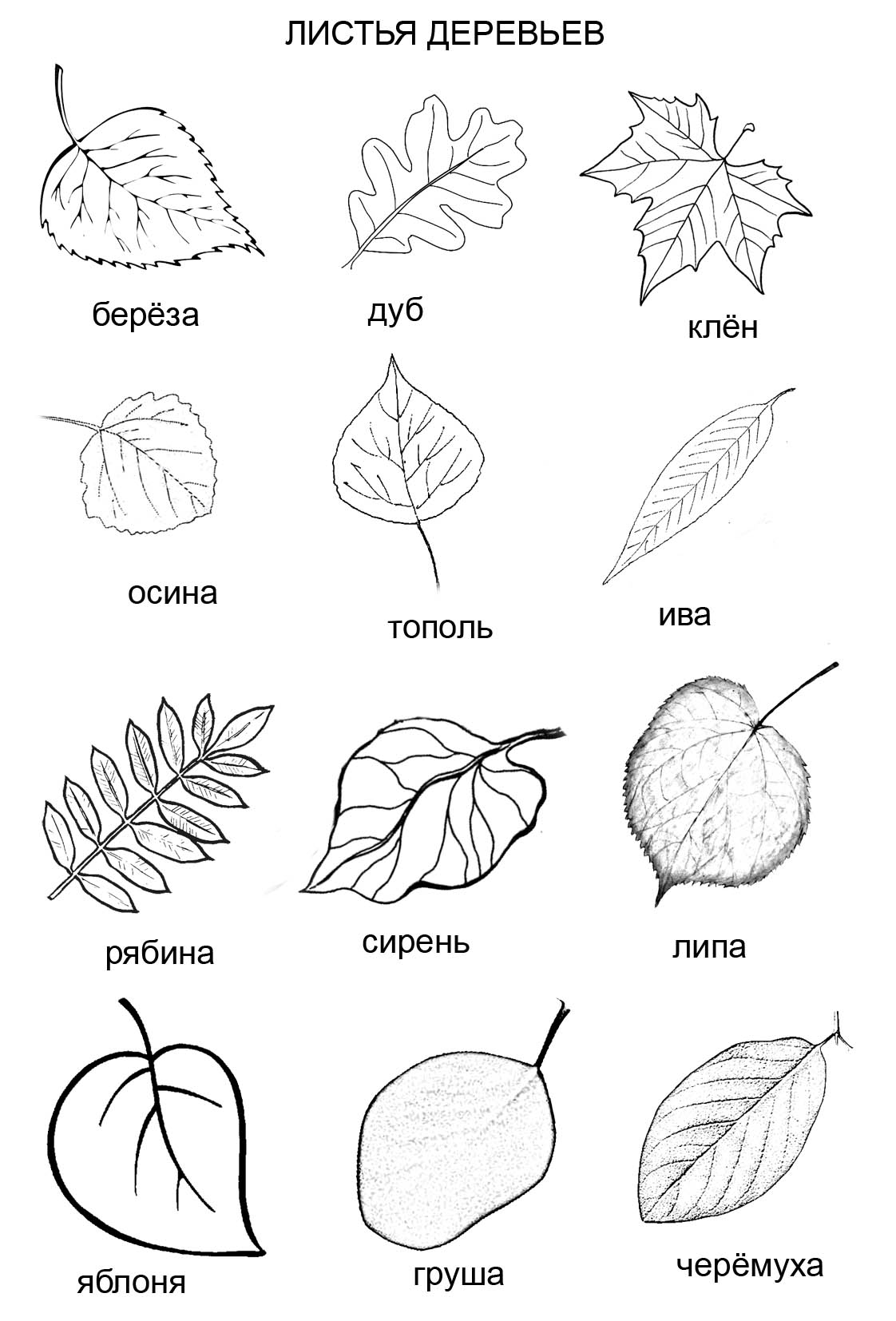 